Государственное бюджетное общеобразовательное учреждение                                          Самарской области основная общеобразовательная школа№21  города Новокуйбышевска городского округа Новокуйбышевск Самарской области (Структурное подразделение «Детский сад «Дружная семейка»)Сценарно-режиссерская разработка музыкального развлечения во второй младшей группе «Чебурашка» «Солнышко лучистое»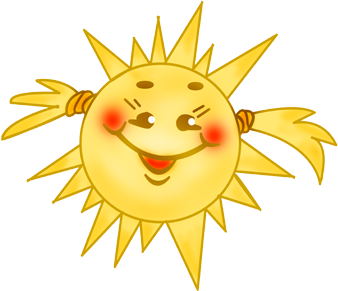 Разработали и провели: музыкальный руководитель Смородина Наталья ГригорьевнаВоспитатель Сёмочкина Марина Анатольевна2013 Сценарно-режиссёрская разработка музыкального мероприятия во второй младшей группе «Солнышко лучистое»Тема: «Солнышко лучистое».Идея: Первоначальные знания о пользе солнца.Аудитория: вторая младшая группа .Форма проведения: музыкальное развлечение.Музыкальное оформление:                                   1. музыка для подвижных игр;                              2.танцевальная композиция «Солнечные лучики»;                                   3. музыкальная композиция «Я рисую солнышко»;                                    4.музыкальная композиция для лепки.Световое оформление: Дневной свет.Техническое оформление: Магнитофон -1шт.                                             Фотоаппарат -1шт.Оборудование и материалы: Желтые ленточки по количеству детей;                                                  Плоскостные круги-2 шт.                                                 Плоскостные «лучи» -по 2 шт. на ребёнка.                                                  Макет солнца.                                                  Зонтик.                                                  Дощечки для лепки по количеству детей.                                                  Влажные салфетки.                                                   Солёное тесто жёлтого цвета.Сценарный план.Экспозиция: Звучит музыка, дети забегают в зал, встают врассыпную.Завязка: Загадка про солнце, дети исполняют «Солнечную песенку», входит Солнце.Развитие действий:                   1.   «ТАНЕЦ СОЛНЕЧНЫХ ЛУЧИКОВ»                  2. ДЕТИ ЧИТАЮТ СТИХИ  О СОЛНЦЕ                                 3. ПРОВОДИТСЯ ИГРА «СОЛНЕЧНЫЕ ЛУЧИКИ»                  4. ПРОВОДИТСЯ ИГРА «СОЛНЫШКО И ДОЖДИК»                   5. ИСПОЛНЯЕТСЯ ПЕСНЯ «Я РИСУЮ СОЛНЫШКО»                   6. ЛЕПКА «СОЛНЫШКИ-МАЛЫШКИ»Кульминация: Солнце хвалит детей, даёт напутствие и пожелания.Развязка: Солнце дарит солнечные конфеты.Финал: Звучит музыка. Праздник завершён.Дети входят в зал под музыку.ВЕД: Кто мне может дать ответ:         Летом греет, в стужу – нет.         Что за ярко –рыжий шар          Вспыхнул в небе как пожар?          Греет землю и цветы,          Греет травку и кусты,          И деревья и листы,          Всем даёт своё тепло,         С ним, как с матерью, добро,         Утром светит нам в оконце.         Догадались? Это…ДЕТИ: Солнце!ВЕД: Ребята, летнее солнце такое красивое - яркое, золотое, давайте позовём его к нам на праздник песенкой.                                    «СОНЕЧНАЯ ПЕСЕНКА» Под музыку входит Солнышко (воспитатель)СОЛНЦЕ: Привет вам солнечный, друзья!                   Вас очень радо видеть я.                   Как только вы меня позвали,                   Я сразу появилось в зале!ВЕД: Солнышко, скажи скорей, сколько у тебя лучей?СОЛНЦЕ: Сколько их? Не знаю я. Только хватит всем, друзья!                      (раздаёт желтые ленточки)«ТАНЕЦ СОЛНЕЧНЫХ ЛУЧИКОВ»ВЕД: Солнышко, ты посиди, да послушай –ка стихи.                                   СТИХИАня .Ш.: Солнечный лучик коснулся руки,                 Я попрошу его: «Ты не беги,                 Ты посиди на ладошке моей,               Вместе нам будет с тобой веселей»                                                       Ангелина: Солнышко, солнышко,                                                                           Лучик золотой.                                                                            Ясное, красное,                                                                              Весело спой.Аня. О.: Если светит солнышко,               Радуются все:              Солнечные зайчики               Пляшут по воде.                                                     Саша. Ч. : Мотыльки и бабочки                                                                         Тоже любят свет.                                                                         Солнышку лучистому                                                                         Шлём мы свой привет!СОЛНЦЕ: Рады солнцу все на свете –                   И животные, и дети,                   И деревья, и цветы,                    Бабочки и мотыльки.ВЕД: И под тёплым солнцем этим           Поиграем с вами , дети?Игра «СОЛНЕЧНЫЕ ЛУЧИКИ»( две команды – кто быстрее выложит солнышко    _  Солнце хвалит детей)Солнце берёт в руки макет солнышка , затем зонтик.ИГРА «СОЛНЫШКО И ДОЖДИК»ВЕД: Солнышко, мы умеем не только играть, мы умеем рисовать.            Нарисуем солнышко круглое, большое,            Песню ласково споём мы со всей душою.ПЕСНЯ «Я РИСУЮ СОЛНЫШКО» ( с  движениями)ВЕД: Солнце в гости к нам пришло           Нам с ним весело, тепло.           Слепим мы ему скорей           Много солнышек – друзей.ЛЕПКА «СОЛНЫШКИ -  МАЛЫШКИ»СОЛНЦЕ: Ой, как мне приятно  с детками играть,                   Нравится с ребятами  мне песни петь, плясать.                   Обещаю я про вас не забывать:                   Целый день сиять, светить, согревать и веселить.                   Чтобы вы были здоровыми и как я весёлыми!Спасибо вам, дети за солнышки –малышки, а я вам тоже хочу подарить немного солнца (вручает коробку «Солнце» с конфетами).